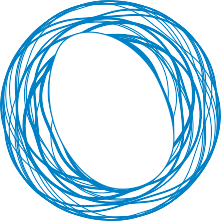 This memo is to serve as a continued means of communication between Egg Harbor Care Center and its residents and families, as the Covid-19 virus continues to have an impact on the South Jersey area.  Please be assured that the safety and wellbeing of our residents and staff is our greatest concern. We would first like to announce that the building recently had a change in Administrator and Director of Nursing.  Patricia Hedeman is now our new Administrator and Ana Carian is our new Director of Nursing. At this time, we currently have no residents residing in the facility which have tested positive for Covid-19, there have been a total of 35 residents that have tested positive throughout the pandemic. Testing will be continuous until we receive a directive that testing is no longer necessary.We continue to do everything we can to ensure we stop the spread of Covid-19 within our facility and are staying in very close communication with local and state health officials to ensure we are taking all the appropriate steps. The restrictions of inside center visitors remain in place and we encourage you to call our facility for updates on the status of your loved one. Please understand that our courageous staff is working tirelessly to ensure the health of your loved ones and they will return any calls for updates by the end of the day. We also understand that connecting with family members is incredibly important to our residents. Family members are encouraged to call the front desk to set up appointments for outside visitation, video chat, and other services we offer by appointment only. Please contact the receptionist to arrange such services.Under the latest guidance from the CDC another strategy that we have employed is to maintain social distancing of our residents. All residents are being encouraged to remain in their rooms where they will have their meals delivered. We are aware of the potential mental stress this may place on some of our residents and we are taking steps to minimize this as much as possible. Our activity staff makes regular visits to each resident and our mental health specialists are available for those who need it.We are also strictly following the NJS department of health requirement that all staff members are medically screened and their temperatures be taken before reporting to their units. All staff is also instructed not to come to work if they have a fever over 100 degrees and to contact facility or further instructions. We are also recommending to our staff to monitor their own temperature at home. We are also aware of the media coverage regarding the personal protective equipment supply shortage that is affecting many health care facilities. Please be assured that we have adequate amounts of these supplies to ensure the safety of our residents and staff and are receiving deliveries of these supplies on a regular basis. Our center is following the recommendations of the CDC on prevention steps, including following strict hand hygiene and cleaning procedures. We are also in close contact with the OEM and NJ DOH and are following their most updated guidance. Should you have any questions, please feel free to leave a message and someone will respond to you within 24 hours. If you need to talk to someone immediately please contact our facility at (609)-453-3200. 